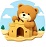 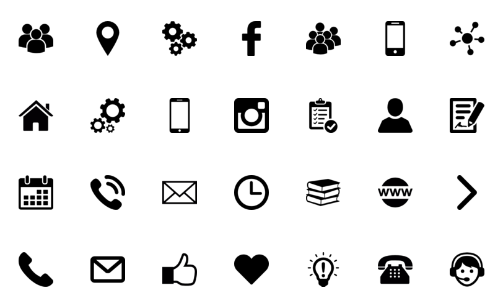 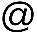 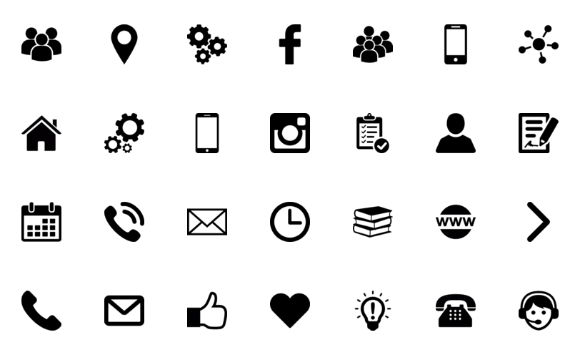 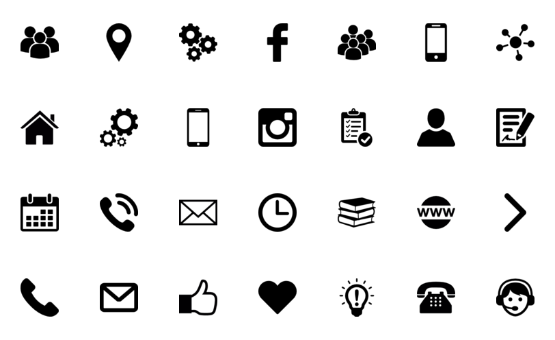 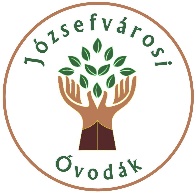 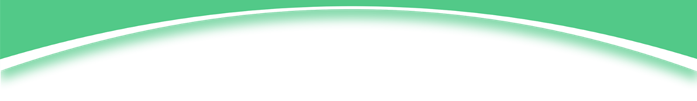 Józsefvárosi Óvodák Mackóvár TagóvodaFELADATTERVE1083 Budapest, Csobánc utca 5.Tel: +36 (1) 323 13 19 +36 (1) 334 05 69E-mail cím: csobiovi@gmail.comOM azonosító: 034388Mottó: "A gyereknevelés és tanítás során az a legfontosabb, hogy egy gyerek mindig tudja, akkor is szeretik őt, ha nem tökéletes, és hogy ezen képes javítani. Ez olyan bizalom a felnőtt részéről, amit minden korú gyerek megérez. Hogy hisznek benne. Tévedhet és hibázhat. Nem kell tökéletesnek lennie. A világ sem az " (Tari Annamária)Készítette: Sófi-Ősz Veronika Tagóvoda-vezető2023/24 tanéviktatószám: SŐV-195/2023TARTALOMJEGYZÉKA munkaterv törvényi háttere:új: 2023 évi LII tv. 79§A pedagógusok új életpályájáról szóló 2023. évi LII. törvény 157. §-ának (3)2011. évi CXC. törvény a Nemzeti köznevelésről5. melléklet a 2011. évi CXC. törvényhez Intézményvezető heti tanóráinak száma (óvodapedagógus esetén óvodai foglalkozásainak száma)Magyarország Alaptörvénye2011.évi CXCV. tv. Az államháztartásról2011. évi CIII. törvény népegészségügyi vonatkozása2011. évi CXII. törvény az információs önrendelkezési jogról és az információszabadságrólA 363/2012. (XII. 17.) Korm. rendelet az Óvodai nevelés országos Alapprogramjáról20/2012. (VIII.31.) EMMI rendelet a nevelési-oktatási intézmények működéséről32/2012. (X.8.) EMMI- rendelet Sajátos nevelési igényű gyerekek óvodai nevelésének irányelve és a Sajátos nevelési igényű gyerekek oktatásának irányelve kiadásáról229/2012. (VIII. 28.) kormányrendelet a nemzeti köznevelésről szóló 2011. évi CXC. törvény végrehajtásáról26/1997. (IX.3.) NM rendelet egészségügyi ellátásról346/2013. (IX. 30.) Korm. rendelet a pedagógus –továbbképzésről, a pedagógus szakvizsgáról, a résztvevők juttatásairól és kedvezményeiről249/2015. (IX. 8.) Kormány rendelet a pedagógusok előmeneteli rendszeréről és a közalkalmazottak jogállásáról rendelet végrehajtásárólÚtmutató a pedagógusok minősítési rendszeréhezOrszágos tanfelügyelet, kézikönyv óvodák számáraÖnértékelési kézikönyv óvodák számára. Oktatási HivatalAz Emberi Erőforrások Minisztériuma Köznevelésért Felelős Államtitkárságának tanévkezdést támogató szakmai anyagaBevezető A JÓK összehangolt, gazdaságos működéssel biztosítja a tagintézmények jogszerű, költséghatékony és magas színvonalú működését. Intézményünkben a pedagógiai programunkon alapuló, a nevelési alapelvekben, értékrendben megegyező, ugyanakkor sokszínű, színvonalas pedagógiai gyakorlatot valósítunk meg. Pedagógiai hitvallásunkban a fejlődés alapja a féltő, óvó, gondoskodó szeretet, stabil biztonság, differenciált, személyre szóló bánásmód, a tehetséggondozás. A gyermekek jogainak, érdekének maradéktalan érvényesítése a mindennapi nevelőmunkában, a személyes felelősség erősítése a nevelői közösségben. A változásokra nyitott szervezet megteremtése, reagálás az intézményt érő kihívásokra, a jövőkép kialakítása és kommunikálása, valamint a stratégiai és operatív szempontból fejlesztést igénylő területek azonosítása.Az előző évben meghatározott feladatokat és kitűzött célokat sikeresen megvalósítottuk, ezt kívánjuk a jelen nevelési évben is tovább vinni, fejleszteni, értéket őrizni.Helyzetkép1. ábra Gyermeklétszám Személyi feltételekA 2023/24-es tanévet sikerült olyan dolgozói létszámmal kezdeni, hogy a hiányok kompenzálásával biztosítani tudjuk a megfelelő működést. Minden csoportban 1 óvodapedagógus kezdte a nevelési évet, a kiscsoportban pedig 2 fő óvodapedagógus indította az évet.  Az új dolgozók kiválasztásánál a személyes beszélgetéskor elsősorban a megfelelő végzettség mellett a szakmai rátermettséget, tudást, személyes irányultságot, az óvodai munkához szükséges személyiségvonásokat, és szakmai elhivatottságot vettük figyelembe, illetve a józsefvárosi elköteleződés is prioritás volt. A kiemelt feladatunk tekintetében előnyt élvezett az a kolléga, akinek valamilyen mozgásfejlesztéssel kapcsolatos végzettsége van. (fejlesztőped)A humánerőforrás tervezésénél az alapelv, hogy a tagintézményben a feladatok ellátása a jogszabályi előírásoknak és a tartalmi követelményeknek megfelelően magas színvonalon történjen. Célunk a tagóvodában közösen kialakított és helyi értékeket elfogadó, pedagógiai munkánk hatékonyságát fejleszteni tudó munkatárs kiválasztása. Fontos, hogy szakmailag magas színvonalú munkát végző, tagóvodánk értékrendjét elfogadó, innovatív pedagógusok és pedagógiai munkát segítő munkatársak felvételére kerüljön sor- a felmerülő hiányok esetében.Tagóvodai szervezeti célok meghatározásaA 2023/24-as nevelési év feladataiPedagógiai folyamatok, tervezés, megvalósítás, ellenőrzés, értékelésCél: a nevelési alapelvekben, értékrendben megegyező, sokszínű, színvonalas pedagógiai gyakorlat megvalósítása a tagintézményben. Az óvoda szabályozó dokumentumainak (PP, SZMSZ, Házirend) egységes értelmezése, gyakorlati megvalósítása. A szervezet szakmai színvonalának további erősítése.A JÓK nevelési elveinek, értékrendjének megfelelő pedagógiai gyakorlat megvalósítása a tagóvodában. A pedagógiai munkát szabályozó JÓK dokumentumokban folyamatos átgondolása, alkalmazása a gyakorlati munkában. A szakmai munka színvonalas megvalósítása, értékmegőrzés, tudásátadás.Pedagógiai folyamatok tervezése: A JÓK éves munkatervében az összhang biztosítása a stratégiai dokumentumok, a tagóvodák- és a munkaközösségek éves terveivel.  Az előző nevelési év értékelésének megállapításainak figyelembevétele a következő nevelési év tervezésében, megvalósításában.JÓK által meghatározott stratégiai, és operatív célrendszerhez igazodva a tagóvodai munkaterv elkészítése.  A Munkatervben az előző nevelési év értékelése, valamint a pedagógiai munkát befolyásoló mérési eredmények alapján a szükséges fejlesztési irányok meghatározása.Pedagógiai folyamatok megvalósítása: A JÓK éves terveinek gyakorlati megvalósítása a tagóvodákban a pedagógusok bevonásával.Pedagógiai folyamatok ellenőrzése, értékelése: Gyermeki fejlődést nyomon követő dokumentum elemzése, további feladatok meghatározása.A gyermeki fejlődést nyomon követő dokumentum félévenkénti elemzése csoportos és tagóvodai szinten, különös tekintettel a korcsoportjukat ismétlő gyermekek eredményeinek vizsgálatára, az eredmények alapján további feladatok meghatározása. Pszichológus, gyógy-és fejlesztőpedagógus bevonása, konzultáció5. Pedagógus előmeneteli rendszer6. KözösségfejlesztésFejlesztő-és gyógypedagógusunk, óvodapedagógusaink felkészültek az életkori, egyéni sajátosságokat figyelembe vevő nevelés feladatainak ellátására, valamint a tanulási nehézségekkel küzdő gyermekek, és a tehetséges gyermekek fejlesztésére. Közösségfejlesztő tevékenységünket az óvoda hagyományaira építjük, amely értékeket a gyermekek személyes kompetenciáinak fejlesztésével összhangban kívánunk megvalósítani.Fontosnak tartom a felnőtt közösség kohézióját, a kollektívához való tartozás érzésének megerősítését. Hiszem, hogy akkor mutatható ki jó eredmény, ha a kollégák pozitívan viszonyulnak az óvodához. A gyermekcsoportok közösséggé formálásában eddig is jeleskedtek a kollégák a stabil szokás- szabályrendszer következetes működtetése és a szervezett tevékenységek által. A csoportok óvodapedagógusai korrekt partneri viszonyt alakítanak ki a szülőkkel, a gyermek megismerése, fejlődésének elősegítése érdekében.7. A nevelési év folyamán mért eredmények8. Az intézmény belső-és külső kapcsolatai8.1. ÖsszegzésSzülőkkel való kapcsolattartás: a szülők tájékoztatása szabályok szerint történik. Lehetőségek: fogadóórák kijelölése, az esetleges családlátogatások ütemezése, a faliújságra kitett hirdetmények, gyermekmunkák folyamatos cseréje, nyílt nap szervezése, a szülőkkel közösen szervezett óvodai ünnepélyek megszervezése, szülői értekezletek megtartása.A Befogadó óvodák projekt fenntarthatóságának nyomon követése, megvalósításaFővárosi Pedagógiai Szakszolgálat VIII. kerületi Tagintézményével szoros kapcsolattartás a gyermekek fejlődése, beiskolázása, szakértői bizottsági kérelem okán.Iskolai kapcsolattartás: Nyomon követjük volt óvodásaink iskolai előmenetelét, lehetőség szerint ellátogatunk az iskolai nyílt napokra; iskolai meghívására, gyermekprogramokon részvétel.Munkavédelem: Együttműködés a munkavédelemi, tűzvédelmi kapcsolattartóval, képzés (oktatás) megtartása9. Gyermekvédelemmel kapcsolatos feladatokAz óvodai tagintézmény vezetője, gyermekvédelmi felelőse és az óvodában dolgozók közreműködnek a gyermek veszélyeztetettségének megelőzésében és megszüntetésében.A nevelőtestület minden tagjának feladata a gyermekvédelemmel kapcsolatos munkák elősegítése. Az óvoda tagóvoda vezetője és gyermekvédelmi felelőse közös együttműködésén alapszik gyermekvédelemmel kapcsolatos feladatok szakszerű ellátása, melyek a következők:elősegíteni a veszélyeztetett és hátrányos helyzetű gyermekek óvodába kerülését,kapcsolattartás a jegyzővel,a problémákat, a hátrányos helyzetet okozta tüneteket, az okokat felismerni és ha szükséges szakember segítségét kérni,ha szükséges családlátogatások végzése a csoportvezető óvónővel,a családok szociális és anyagi helyzetének figyelembevételével, a különböző támogatásokhoz való hozzájutást javaslatával elősegíteni,az új és pályakezdő óvónők részére a gyermekvédelmi munkához segítség nyújtás megszervezése,a tagóvodavezető és gyermekvédelmi felelős szorosan együttműködik a Gyermekjóléti Szolgálattal, illetve a gyermekvédelmi rendszerhez kapcsolódó, feladatot ellátó más személyekkel, intézménnyel és hatóságokkal,a Gyermekjóléti Szolgálati esetmegbeszéléseken való részvéte, (a tag óvodavezető akadályoztatása esetén a tag óvodavezető helyettes és gyermekvédelmi felelős),kölcsönös informálás a két intézmény között, szükség esetén. Az óvodavezető együttműködik a Gyermekjóléti Szolgálattal, illetve a gyermekvédelmi rendszerhez kapcsolódó feladatot ellátó más személyekkel, intézménnyel és hatóságokkal,a gyermekvédelemmel kapcsolatos jogszabályok változását rendszeresen figyelik, és azt a dolgozók tudomására hozza,fontos feladat, hogy segítse és szorgalmazza a veszélyeztetettség, a hátrányos helyzet kritériumainak intézményi szintű megállapítását,ha a gyermek veszélyeztetettségének megakadályozása érdekében tett óvodai intézkedési lehetőségek kimerültek, felvenni a kapcsolatot az illetékes szervekkel. Intézkedést kér azoktól a szakemberektől (Gyermekjóléti Szolgálat, védőnő, orvos, jegyző), akik illetékesek a gyermek problémáinak megoldásában.10. A kormány és az oktatásért felelős miniszter által kiadott az óvodai nevelés országos alapprogramban megfogalmazott elvárásoknak és a pedagógiai programban megfogalmazott céloknak való megfelelés:11. Értekezletek ütemezése12. Nevelés nélküli munkanapok13. ZárszóA feladatok koordinálásánál alapelv, hogy az intézmény a feladatait a jogszabályi előírásoknak és a tartalmi követelményeknek megfelelően magas színvonalon lássa el. A szervezeti struktúra a racionális és gazdaságos működtetés, a helyi adottságok, körülmények és igények figyelembevételével épül fel. A tagóvodában az optimális működés elérése a cél, a közösen kialakított és helyi értékeknek megfelelően tevékenység végzése. A feladatok megosztásánál építek a szakmai orientációra, az egyéni képességekre. Célom, hogy tagintézményünk tagjai ismerjék meg egész szerveztünk céljait és azonosuljanak velük, ami növeli az egyesített intézmény működésének, pedagógiai munkájának hatékonyságát. Személyre szabott motivációs eszközöket alkalmazok, amelyek leginkább a munkakörhöz kapcsolódnak; beleértve a munka tartalmát, igényességét, változatosságát, döntési és felelősségi jogkörének nagyságát, a kommunikációt, a szakmai és az előmeneteli lehetőségeket, illetve a társas kapcsolatokat. Törekszem a munkateljesítmény folyamatos elismerésére, a dicséretre, amely segíti a jó eredmények elérését és fenntartását. Ezen kívül mentálhigiénikuskét biztosítom mindenki számára a kiégés (burn out) elleni kommunikációt és szükség esetén a pszichés vezetést.14. Mellékletek1.sz. melléklet: GYERMEKVÉDELMI TERV15. Legitimációs záradékLegitimációs eljárás2. A 2023/2024-es nevelési év munkatervéttanulmányoztuk, a benne foglaltakkal egyetértünk.P.H.--------------------------------------------Aissou Erzsébet JÓK igazgató---------------------------------------------Szülői Közösség ElnökeBudapest, 2023. szeptember 01. A dokumentum jellege: NyilvánosA dokumentum érvényessége: 2023. szeptember 01-2024. augusztus 31.16. A nevelőtestület egyetértő nyilatkozata:A munkatervben foglaltakat közösen megfogalmaztuk, annak tartalmátEngedélyezett férőhelyek száma:80Felvett gyermek száma:67SNI:2főBTMN:7 főszámított létszám:70HH : 1 HHH: 1feltöltöttség)84%Dipl. óvodapedagógusok száma:5 főPedagógiai asszisztens száma:3 főebből főiskolai hallgató:1 fődajkák száma:4 főóvodatitkár:1 főkarbantartó:0.5 fő 2.1. Humán erőforrás elve         Rövid távú célok:A befogadás, beszoktatás időszakának zökkenőmentessé tételeA felújítás körüli teendők megfelelő kommunikációja a szülők felé, a balesetveszély elhárítása, a helyiségek rendbetétele            Középtávú célok:a felújítást követő átadási ünnepség megszervezéseA pedagógiai munka eredményességének vizsgálata a gyermekek mérési eredményeinek összehasonlító elemzése alapján Dolgozók belső értékelési rendszerének fejlesztése.Az integrációs szemlélet bővítése, a sajátos nevelési igényű gyermekek speciális szükségleteinek (módszerek, eszközrendszer) átgondolása, a szakemberekkel és a szülőkkel való együttműködés erősítése a 2. körös (2024.) felújítás alatti teendők hatékony koordinálása           Hosszú távú célok:Kerületi kiemelt feladatként: komplex mozgásfejlesztés mérőcsomag kidolgozása, kivitelezésHelyi kiemelt feladat: ének-zene, énekes játék, gyermektáncForrai emléknap, dalos találkozó A megújult arculathoz kapcsolódó kiállítás szervezése (mackók)Forrai emléknap szervezéseA befogadó óvodákkal közösen kialakított projektek fenntartása (Kalandszoba, Családias kör, Gazdálkodj Ökosan, Madárbarát Óvoda, Ovi Expo, Boldogság program, Kis Sünik kincses kuckója)A szervezeti kultúra fejlesztése érdekében a szervezeti célokat leginkább támogató működési szokások, magatartásformák alakításaA Pedagógus kompetenciák önálló, rugalmas és hatékony alkalmazása, folyamatos önfejlesztés. A tavalyi évhez hasonlóan idén is figyelmet fordítunk a kommunikációra. Ennek eredményessé tételéhez bevezetésre kerül az ÜZENŐFÜZET, melynek elolvasásáról mindenki aláírásával nyilatkozikIKT eszközök beépítése a nevelőmunka adminisztrációjába. OVPED folyamatos, naprakész alkalmazásaA dokumentációk (tervezés, gyermekekről vezetett dokumentáció, szülői értekezleti  jegyzőkönyvek) formai, tartalmi elvárásainak betartása.Úszás szervezéseAngol élménypedagógiaHans Hase bevezetéseBoldogság Program éves terv alapjánkerületi gyümölcsprogram – kidolgozott protokoll alapjánKiemelt pedagógiai feladatok tervezéseKiemelt pedagógiai feladatok tervezéseKiemelt pedagógiai feladatok tervezéseKiemelt pedagógiai feladatok tervezéseFeladatok:Résztvevők,felelősHatáridő, teljesítésDokumentálás helye A mozgás kiemelkedő élettani szerepének kihangsúlyozása, komplex mozgásfejlesztési mérőeszköz kidolgozásaalvásprotokoll szerinti altatáskerületi gyümölcsprogram protokoll alapján történő szervezéseÚszás szervezése,. lebonyolításaHans Hase és angol élménypedagógia bevezetéseA játékba integrált tanulás hatékonyságának biztosításaEgészségtudatos magatartás fejlesztése az előző évek jógyakorlatai alapjánSzemléletformálás a család és az egyén szintjénAz életviteli szokások pozitív irányú befolyásolásaTehetségfejlesztő műhely vezetője (Makk Marci Egészségtudatos műhely) Beck Juditminden területen: nevelőtestülettagóvoda vezetőMozgás: Kissné Hódosi Erzsébet TSMTszeptembertől   illetve októbertől- folyamatosAz intézmény működését szabályozó dokumentumok,ellenőrzési jegyzőkönyvekfeljegyzésekOvped felületaz értelmi képességek fejlesztése területén: a számfogalom, szerialitás, figyelem, kreativitás, és időérzékelés fejlesztése.az éves tanulási tervek, és a heti tevékenységi tervek összhangjának megteremtése, és a képességfejlesztési feladatok életkori sajátosságoknak megfelelő tervezése.A verbális képességek területén a beszédértés, kifejezőkészség, és szókincs fejlesztése.Beszélgetés, mesélés, és a nyelvi képességekre építő játékok napi használata.tagóvoda vezetők, nevelőtestületfolyamatosAz információ áramlás javítása érdekében üzenő füzet körbe küldése, a fontos információk jobb áramlása miatt.pedagógiai dokumentáció (éves tanulási terv, heti terv),módszertani útmutatók, intézkedési terv, Ovped felületFeladatRésztvevők,felelősHatáridő, teljesítésDokumentálás helyeegészséges életmódra nevelésnevelőtestülettagóvoda vezetőfolyamatostervezés dokumentumai, ellenőrzések megállapításaiEgészségtudatos magatartás fejlesztéseÖnormánytati program keretén belül napi gyümölcsadag biztosítása a fenntartó által, heti 1 kiszállítássaljátékos alkalmat teremtünk arra, hogy a gyermekek egyszerűbb ételek elkészítésének Az egészséges táplálkozás egészségre gyakorolt hatásaival ismerkednek.Mindennapos testmozgás megújításaSószoba használat beosztás szerintDajkák, nevelőtestülettagóvoda vezetőfolyamatostervezés dokumentumai, ellenőrzések Pedagógiai folyamatok: ellenőrzés1.Szakmai feladatokMilyen a módszertani felkészültsége?Milyen módszereket alkalmaz a nevelés folyamatában és a gyermeki tevékenységekben?Alkalmaz-e agyermekközösségnek, különlegesbánásmódot igénylőknek megfelelő,változatos módszereket? Hogyan értékeli az alkalmazott módszereket?Hogyan használja fel amegfigyelési, mérési és értékelésieredményeket saját pedagógiaigyakorlatában? Hogyan, mennyireilleszkednek az általa alkalmazottmódszerek a gyermekközösséghez?2.Pedagógiai folyamatok, tevékenységek tervezése és a megvalósításukhoz kapcsolódó önreflexiókMilyen a pedagógiai tervező munkája, tervezési dokumentumok, tervezési módszerek, nyomon követhetőség, megvalósíthatóság, realitás? Hogyan viszonyul egymáshoz a tervezés és a megvalósítás? A tervezés során hogyan érvényesíti az Óvodai nevelés országos alapprogram nevelési céljait, hogyan határoz meg pedagógiai célokat, fejlesztendő kompetenciákat? Az éves tervezés elemei megfelelnek-e a pedagógiai programban leírt intézményi céloknak? Hogyan épít tervező munkája során a  gyermekek előzetes neveltségi szintjére, tudására és a gyermekcsoport jellemzőire?3.tanulás, ismeretszerzés  támogatásaMennyire tudatosan és az adott helyzetnek mennyire megfelelően választja meg és alkalmazza a nevelési és tanulásszervezési eljárásokat? Hogyan motiválja a gyermekeket? Hogyan kelti fel a gyermekek érdeklődését, és hogyan köti le, tartja fenn a gyermekek figyelmét, érdeklődését? Hogyan fejleszti a gyermekek gondolkodási, probléma-megoldási-és együttműködési képességét? Milyen ismeretszerzési, tanulási teret, ismeretszerzési, tanulási környezetet hoz létre az ismeretszerzési, tanulási folyamatra?4. gyermek személyiségének fejlesztése, azegyéni bánásmód érvényesülése, a hátrányos helyzetű, sajátos nevelési igényű vagy beilleszkedési, tanulási, magatartási nehézséggel küzdő gyermek, tanuló többi gyermekkel, tanulóval együtt történő sikeres neveléséhez, oktatásához szükséges megfelelő módszertani felkészültségHogyan méri fel a gyermekek értelmi, érzelmi, szociális és erkölcsi állapotát?Milyen hatékony gyermeki megismerési technikákat alkalmaz? Hogyan jelenik meg az egyéni fejlesztés, a személyiségfejlesztés a tervezésben és a pedagógiai munkájában (egyéni képességek, adottságok, fejlődési ütem, szociokulturális háttér)? Milyen módon differenciál, hogyan alkalmazza az adaptív oktatás gyakorlatát? Milyen terv alapján, hogyan foglalkozik a kiemelt figyelmet igénylő gyermekekkel, ezen belül a sajátos nevelési igényű, a beilleszkedési, tanulási, magatartási nehézséggel küzdő, a kiemelten tehetséges gyermekekkel, illetve a hátrányos és halmozottan hátrányos helyzetű gyermek?5. A gyermekcsoportok, közösségek alakulásának segítése, fejlesztése, esélyteremtés, nyitottság a különböző társadalmi-kulturális sokféleségre, integrációs tevékenységMilyen módszereket, eszközöket alkalmaz a közösség belső struktúrájának feltárására? Hogyan képes olyan nevelési, ismeretszerzési, tanulási környezetet kialakítani, amelyben a gyermekek értékesnek, elfogadottnak érezhetik magukat, amelyben megtanulják tisztelni-elfogadni a különböző kulturális közegből, a különböző társadalmi rétegekből érkezett társaikat, a különleges bánásmódot igénylő, és a hátrányos helyzetű gyermekeket? Hogyan jelenik meg a közösségfejlesztés a pedagógiai munkájában? Melyek azok a probléma-megoldási-és konfliktuskezelési-stratégiák, amelyeket sikeresen alkalmaz?6. Pedagógiaifolyamatok és a gyermek személyiségfejlődésének folyamatos értékelése, elemzéseMilyen esetekben alkalmazza az ismeretszerzési, tanulási-tanítási folyamatban a diagnosztikus, fejlesztő értékelési formákat? Milyen ellenőrzési és értékelési formákat alkalmaz? Mennyire támogató, fejlesztő szándékú az értékelése? Milyen visszajelzéseket ad  a gyermekeknek? Visszajelzései támogatják-e a gyermekek 7. A környezeti nevelésben mutatott jártasság, a fenntarthatóság értékrendjének hiteles képviselete és a környezettudatossághoz kapcsolódó attitűdök átadásának módja8. Kommunikáció és szakmai együttműködés, problémamegoldásSegíti-e a gyermekeket, hogy megértsék a nem fenntartható és fenntartható fejlődés különbségeit (a gyermekek egyéni és életkori sajátosságait figyelembe véve)? Kihasználja-e intézményében a fenntarthatóságra-nevelés pedagógiai lehetőségeit? Lehetővé teszi-e a gyermekek számára, hogy saját-cselekedeteikkel, viselkedésükkel hozzájáruljanak a fenntarthatósághoz.Szakmai és nyelvi szempontból igényes-e nyelvhasználata (életkornak megfelelő szókészlet, artikuláció, beszédsebesség stb.)? Milyen a gyermekekkel a kommunikációja, együttműködése? Milyen módon működik együtt az óvodapedagógusokkal és a pedagógiai munkát segítő más felnőttekkel a pedagógiai folyamatban?Együttműködik-e (és ha igen, milyen módon) más intézmények pedagógusaival? Milyen pedagógiai fejlesztésekben vesz részt (intézményen belül, kívül, jó gyakorlat stb.)? Reális önismerettel rendelkezik-e? Jellemző-e rá a reflektív szemlélet? Hogyan fogadja a visszajelzéseket? Képes-e önreflexióra? Képes-e önfejlesztésre? Mennyire tud azonosulni az intézménypedagógiai programjának céljaival, az intézmény pedagógiai hitvallásával?9. Elkötelezettség és szakmai felelősségvállalás a szakmai fejlődéséreSaját magára vonatkozóan hogyan érvényesíti a folyamatos értékelés, fejlődés, továbblépés igényét? Mennyire tájékozott pedagógiai kérdésekben, hogyan követi a szakmájában megjelenő változásokat? Hogyan nyilvánul meg kezdeményezőképessége, felelősségvállalása a munkájában? Mennyire pontos, megbízható?Pedagógiai folyamatok: értékelésFeladat Felelős/résztvevőkHatáridőDokumentációAz OVPED fejlődési dokumentációja alapján szöveges értékelés készítése minden gyermekről, amit fogadó óra keretében megismernek a szülőkóvodapedagógusok/fejlesztő pedagógus/ gyógypedagógusfolyamatosévi 2 alkalomszövegesértékelésAz óvodapedagógusok ellenőrzését követő szakmai beszélgetésen a kompetenciák értékelésetagóvoda-vezető/óvodapedagógusokütemezés szerintjegyzőkönyvek,pedagógus-értékelő lap5.1. A pedagógus előmeneteli rendszerrel összefüggő feladatok Pedagógusminősítés5.1. A pedagógus előmeneteli rendszerrel összefüggő feladatok Pedagógusminősítés5.1. A pedagógus előmeneteli rendszerrel összefüggő feladatok Pedagógusminősítés5.1. A pedagógus előmeneteli rendszerrel összefüggő feladatok PedagógusminősítésFeladatRésztvevők,felelősHatáridő, teljesítésDokumentálás helyeA hatályos jogszabályi rendelkezéseknek megfelelő, jogszerű eljárások biztosítása. tagóvoda vezető2024Eljárásrendek, forgatókönyvek,ellenőrzési jegyzőkönyvekAz új státusztörvény szerinti minősítési eljárások ügymenetének támogatása, intézményi szintű rögzítések az OH felületén, konzultáció kérése a tanügyes kolléga támogatásával2024. évi minősítésre jelentkezések rögzítése. Gyakornoknak kötelező, Ped2-be választhatóigazgatóság-tanügyes helyettestagóvoda vezetőminősítésre jelentkezőkfolyamatosMinősítésre jelentkezések, rögzítésekSzakmai segítő mentorok megbízása a gyakornoki időszak támogatására.tagóvoda vezető nevelőtestületfolyamatosGyakornoki naplóFeladatRésztvevők,felelősHatáridő, teljesítésDokumentálás helyeSzakmai megbeszéléseknevelőtestület/ tagóvoda-vezetőfolyamatos, minden páros hét hétfő 10:30feljegyzésekA csoportok szokás-szabályrendszerének kialakítása, működtetéseóvodapedagógusok/ pedagógiai asszisztensek, fejlesztő pedagógus, dajkák szeptembertőlfolyamatosOVPED,reflexiókAz óvoda, a gyerekcsoportok hagyományainak ápolása, eközben pozitív közösségi élmények nyújtásatagóvoda-vezető/ óvodapedagógusok, pedagógiai asszisztensek, dajkák, fejlesztőpedagógusgyógypedagógusoktóbertőlfolyamatosOVPED,reflexiókA Boldogságóra program folytatása, működtetése által pozitív közösségi élmények nyújtásaóvodapedagógusok/fejlesztőpedagógusfolyamatosOVPED,reflexiókÓvodapszichológus közreműködésével alkalmanként szupervízió tartásadolgozóktanév végéigfeljegyzésA kerületi tehetségprogramban való aktív részvétel,tehetségműhely működtetésetagóvoda-vezető/óvodapedagógusok/ műhelyvezetőkfolyamatosmunkaterv6.1. Világnapok, jeles napok a közösségfejlesztéshez6.1. Világnapok, jeles napok a közösségfejlesztéshezszeptemberTakarítási világnap, szeptember 3. hete29. Mihálynapi vásár30. Népmese napja
október4. Állatok VilágnapjaSzüret17. Szegénység elleniküzdelem világnapjaTökfaragó délután
november11. Márton napdecember06. Mikulás várásAdventKarácsonyjanuár 06. Vízkereszt22. A magyar kultúra napjafebruárFarsangi mulatság: Zenés, táncos maskarázás02. Vizes Élőhelyek Világnapja
március15. Nemzeti jelképeink megismerése, felkeresése.22. Víz világnapja
áprilisHúsvéti előkészületek8. Nemzetközi romanap.9: Madarak és fák napja22. A Föld Napja
májusAnyák napja: közös ünneplés10. Madarak és Fák NapjaFeladatFelelősHatáridőDokumentációGyermekek fejlődési mutatóit folyamatosa figyelemmel kísérik az óvodapedagógusok, a részeredményekfüggvényében végzik a fejlesztő munkáttagóvoda-vezető/óvodapedagógusok, fejlesztő pedagógusnevelési év végebeszámolóbelső kapcsolatokkülső kapcsolatokgyerekektagóvodákszülőkigazgatóságdolgozókkivitelezők-szakemberekutazó szakemberek, hitoktatókSzakszolgálatNevelési TanácsadóGyermekorvos, fogorvos, védőnőIskolaJSZSZGYKszociális segítőVöröskeresztMunkavédelmi kapcsolattartóHogy Vagy Alapítványalkalmi programok képviselőiA Mackóvár Tagóvoda dokumentumai koherensek az országosalapprogramban és a JÓK PP-jában foglaltakkalFelelős:tagóvoda vezetőA munkaterv felkerül az egyesített óvoda honlapjára, ahol nyilvános a hozzáférés08egyesitettovoda.huNevelési évet nyitó szülői értekezlet az új gyermekek szülei részére: az óvoda bemutatása, a Házirend rövid ismertetése vezető által, tanácsok az óvodába lépés megkönnyítése érdekében, rövid megbeszélés a saját, csoportos óvónőkkeltagóvoda-vezető/óvodapedagógusokszülőkmeghívott: óvodaigazgatóa felújítás miatt előre hozott tájékoztatás: 2023.08.30jegyzőkönyvjelenléti ívNevelési évet nyitó testületi értekezlet óvodaigazgató asszony tájékoztatása a nevelési év indításával kapcsolatos feladatokrólintézményvezető,tagóvoda-vezetők,intézményi mentorunk: Szabó Edina2023.09.20, 09.21.jegyzőkönyvŐszi csoportos szülői értekezletek- a beszoktatás-és a visszaszoktatás tapasztalataitagóvoda-vezető/óvodapedagógusokszülőkintézményi mentorunk: Szabó Edina2023. októberjegyzőkönyv, jelenlétiTéli csoportos szülői értekezletek, beiskolázási teendők, a II. félév feladatai, programok, rendezvényekismertetésetagóvoda-vezető/óvodapedagógusokszülőkintézményi mentorunk: Szabó Edinahatáridő:január 15jegyzőkönyv, jelenlétiHavi. illetve- esetenként megtartott megbeszélésekérintett dolgozóktagóvoda vezetőpáros hetek hétfő: 10:30dajkák: minden hónap 1.péntek:10:30feljegyzésNevelési évet záró munkatársi értekezlet, a nevelési év értékelése, a mérési eredmények kiértékelését követő feladatmeghatározás a következő nevelési évrevalamennyi dolgozóintézményi mentorunk: Szabó Edinajúnius 15jegyzőkönyv, jelenléti ívFeladatfelelősidőpontokdokumentációTagóvodát érintő esetleges átszervezések megbeszélése, a gyakorlati teendők megvitatása, ütemezésetagóvoda vezető/óvodapedagógusok fejlesztőpedagógus, pedagógiai asszisztensekintézményi mentorunk: Szabó Edina1.2023.12.22.külső helyszín2. 2023. 04. 15.Forrai „emléknap”, dalos találkozó3. 2023. június 21.külső helyszínfeljegyzés, jegyzőkönyv, jelenléti ívFELADATOKHATÁRIDŐFELELŐS1Gyermekvédelmi munkaterv megírásaszeptemberGyermekvédelmi felelős2Gyermekvédelmi feladatokat ellátó intézmények címének, telefonszámának közzététele jól látható helyen az óvodában.szeptemberGyermekvédelmi felelős3Gyermekvédelmi munka beindítása csoportokban: - gyermekvédelmi felmérőlapok új kiscsoportoknál való kitöltése,összegyűjtése -HH,HHH, veszélyeztetett,tartósan beteg, SNI-s gyerekek kiszűrése ,majd írásban való leadása a gyermekvédelmi felelősnek októbernovemberGyermekvédelmi felelős / Óvodapedagógusok4Logopédusok,fejlesztőpedagógusok,óvónők a felmérők alapján kiszűrt gyerekek szakemberhez való irányítása, figyelése, segítése - elsősorban a tanköteles korú és a problémás gyerekek körébenszeptembertől folyamatosanÓvodapedagógusok/ Logopédus,fejlesztő pedagógus/ Gyermekvédelmi felelős5Kiszűrt gyerekek családjaival való foglalkozás, segítés – szakemberhez irányítása, - segélyek, támogatások elmagyarázása - esetenkéntGyermekvédelmi felelős / Óvodapedagógus/ tagóvoda-vezető6Gyermeki hiányzások,mulasztások jelzése gyermekvédelmi felelősnek, tagóvoda vezetőnek - kiemelten kezelve a HH,HHH, veszélyeztetett és az iskola előkészítő csoportba járó gyerekeket Óvodai mulasztások jelzése Családsegítő Szolgálat, komolyabb estben önkormányzat feléesetenkéntGyermekvédelmi felelős / Óvodapedagógus/ Vezető7Gyermekvédelmi esetmegbeszélés gyermekvédelmi felelős és óvónők közöttelőre egyeztetett időpontban, esetenkéntGyermekvédelmi felelős/ Óvodapedagógusok8Családsegítő- és Gyermekjóléti Szolgálattal való egyeztetés, esetmegbeszélésszükség szerint esetenkéntGyermekvédelmi felelős / Óvodapedagógusok/ Családsegítő-és Gy.Jóléti Szolgálat tagjai9Kapcsolattartás a segítő intézményekkel - Nevelési Tanácsadó, pszichológus – iskolaérettségi vizsgálat, szűrés; - Szociális Iroda (Polgármesteri Hivatal); - Gyermekjóléti Szolgálat.; Családsegítő Szolgálat; - Gyerekorvosok; Védőnők; - Rendőrség –(védő-, óvó intézkedések) , - Gyámhatóság; - Iskolákfolyamatos esetmegbeszélés, alkalmanként, szükség szerintGyermekvédelmi felelős / Intézményvezető/ Óvodapedagógusok10Részvétel konferencián, jelzőrendszeri értekezletekenalkalmankéntGyermekvédelmi felelős11Gyermekvédelmi beszámoló elkészítése a jelzőrendszeri találkozóraalkalmankéntGyermekvédelmi felelős12Gyermekvédelmi terv értékelésének elkészítésemájusGyermekvédelmi felelős